Table of ContentsScope of the document	2Bulk sale and refill definitions	3Refill sale: delineation between the obligations of companies and those of Retailers regarding the refilling systems and the refilled products	4Product Safety Assessment	5Cleaning and sanitisation	5Weights and measures	6Training of retail staff	6Packaging and sustainability	6Examples of Refill Sale Executions and Considerations:	7Regulatory requirements	9Change management of variables	9Labelling and packaging requirements:	9Scope of the documentA.I.S.E. recognises that selling of consumer detergents in bulk or via refill to the general public is a growing trend and that these forms of sales have potential to be positive initiatives from an environmental and sustainability perspective. A common industry position on the topic is needed to ensure that these selling practices do not compromise consumer safety or hazard communication. Products placed on the market in this way must be fully compliant with GMP, safety, classification, labelling and packaging obligations prescribed in applicable EU legislation. Thus, this document provides a high-level outline of safety and regulatory requirements, that should be considered in the execution of bulk and/or refill sales. The intention is not to discourage nor to promote the solution, but to provide points of consideration in cases where bulk or refill sale are the selected option. This Guidance is intended for any company placing detergents and maintenance products on the market which are intended for bulk or refill sales.Although sustainability is an important aspect for bulk/refill sales it is not considered in this document. This is because the lifecycle of products is hard to generalise and varies significantly on a case by case basis (due to difference in container size, distance between point of production and retail etc.). For similar reasons, only high-level recommendations for safe use precautions at the point of sale have been provided.Bulk sale and refill definitionsBulk sale and refill sale are two different executions, which are defined as follows:Bulk sale: Consumer transferring from a bulk package of detergent/maintenance product into a smaller container (e.g. a detergent bottle).Refill sale: Consumer purchasing a pre-packaged concentrated product, which with water, is used to refill an existing container (e.g. a spray bottle).This document first delineates points on safety and responsibility for refill sale. It then proceeds to outline regulatory considerations for both executions.Refill sale: delineation between the obligations of companies and those of Retailers regarding the refilling systems and the refilled productsThe initiative to sell via refill must be made by the entity that is on the label of the product. We will refer to that entity as the “Detergent Company”.It is for Detergent Company to determine whether the product they place on the market is refillable into smaller containers and, if so, under which conditions. It is advisable to reflect the aspects below in contractual arrangements between the Detergent Company and retailers in order to facilitate the transmission of information and the product’s traceability, and to delineate more specifically their respective roles and responsibilities in this context. If the Detergent Company opts for a refillable product system, they must ensure that the appropriate safety assessment related to the refill is carried out and is reflected in technical/product information conveyed to the retailer. Therefore, the Detergent Company should: Provide the retailers with the necessary information and instructions regarding the refill including for example: how the product can be refilled and under which conditions; information on the hygiene concept in particular, the hygiene criteria and procedure for staff and for the product filling (cosmetic Good Manufacturing Practices (‘GMP’), including documentation); whether the retailers must inspect the container returned by the consumer for product residue and/or suitability for refilling; if the container is not clean or appears to be unsuitable for refilling, inform the consumer and possibly refuse the refilling;in hygienically objectionable containers the stated shelf life of the product cannot be guaranteed; in case of scenario where a consumer brings their own packaging, a retailer must verify that the container brought by the consumer cannot be confused with food packaging; the information to be provided to consumers for each refilled product, in particular ensuring traceability through correct identification of the batch (see chapter on regulatory requirements); whether the date when the large container was opened needs to be documented;consider whether training of the retailers’ employees is required and provide it if necessary; The Detergent Company may also provide the retailer with the refilling station/system and in this case provide instructions on the management of the station/system, notably on its usage (including how to control that it is working well), cleaning and maintenance. If it is an automatic refilling station, it should comply with the specifications of the calibration regulations concerning the labelling of the refilled quantity. It should inspect/audit compliance of the retailer with agreed obligations and requirements.In this case, it will be the responsibility of the retailers:to strictly comply with the conditions defined by the Detergent Company; in case of deviation, the retailers’ own liability may be engaged due to the contract they have with the Detergent Company; andwhere appropriate, comply with the specifications of the calibration regulations concerning the labelling of the refilled quantity.For detergent products, situations where the refilling system is set up at the own initiative of the retailer are not supported for consumer use.Product Safety AssessmentIn the case of refillable detergent products, the Detergent Company should include the following considerations during product development and safety assessment:take account of the possible scenario(s) – normal or reasonably foreseeable use, multiple refillings, multiple re-use of the container – depending on the type of productassess the impact of the refilling process on the product safety; consider all possible contaminations during the process, including traces from cleaning/sanitising process (as defined by the Detergent Company), traces from previous product and risk of microbial contamination; Prepare a specific hygiene concept for the entire system of refilling, including the following critical points: adequate product preservation; product residue removal from the container, cleaning of the filling nozzle and/or other key parts of the dispensing machine; Define the hygienic/microbial quality management of the product, in close cooperation with a microbiologist, in compliance with GMP at the refilling station; If deemed appropriate, foresee additional challenge tests for the simulation of the entire refilling cycle, which must be carried out under the supervision of a microbiologist; If necessary, check whether the addition of water and/ other kinds of detergents (as residues of the cleaning process) may influence the integrity and safety of the refilled product. It is key in some cases not to mix detergent products.Ensure that the date of minimum durability / the period after opening applies to the entire duration of the refilling from the large container into each of the smaller containers (except where the concept of ‘period after opening’ is not relevantif necessary, restrict this duration accordingly and document the date of opening of the large container; if necessary, define the maximum number of safe refills of the original container and take organisational measures to establish when that level has been reached take account of the possible scenario where the consumer brings a different container than that of the original product; if necessary, define acceptability criteria for container type and material and, where applicable, exclude the use of containers which could be confused with food packaging Cleaning and sanitisationWith refillable containers, the microbial quality management and GMP procedures are extremely important; a key consideration is whether the containers are cleaned and sanitised prior to refill/re-use or whether residue from the previous batch could still be present.If the refillable container is washed (and sanitised) the introduction of water may influence the microbial susceptibility of the formulation; therefore, further consideration should be given to the ability to dry the container to minimise risk; it should also ideally be dried before sanitisation; alternatively, this process itself (e.g. rinsing with ethanol) would dry it anyway. As sanitization by the consumer is not a common practice, it could be considered to increase the amount of preservative in the formulation to cope with the increased risk.Traceability of refillable containers should be considered. Containers having previously contained other kinds of products may leach substances from the original product they contained and are not recommended for refill. This is particularly important if cleaning and sanitation is outsourced to a third party who offers this service for refillable containers from different product categories.In case product residue is left behind this may have implications for the safety, stability and/or efficacy of the product. The assessment of the returned container should include the visual cleanliness/dryness to determine which cleaning route is most appropriate before the container is refilled. In this case, the safety assessment should be adapted. Training of retail staffRetail staff should be trained in relation to detergent product refills to minimise safety risks to consumers and themselves. In particular, this training should emphasize the proper implementation of the hygiene concept taking into account cosmetics GMP (e.g. cleaning of hoses; replacement of the larger container, if necessary; visual inspection of the containers to be refilled, etc.) and, where relevant, the (limited) durability of the refills, etc.Packaging and sustainabilityWhen considering whether to launch a refillable product, it may be appropriate to consider the various scenarios available before selecting the most suitable container/packaging with which to move forward. There should be consideration of the longevity and practicality of a refill/re-use scheme; it is also important to consider the whole product life-cycle when deciding upon a refill model.Some of the key considerations will be:To make packaging durable for multiple uses, it may need to be produced more robustly (heavy weighting). However, the EU Packaging and Packaging Waste Directive, which is implemented within each EU Member State, is designed to ensure that the overuse of packing does not exist. A heavier bottle will also require additional energy and material to produce and being more solid may make the product more difficult to dispense. The packaging should bear a clear indication that it is designed to be reused with a refill option.Ultimately, the packaging will end up as waste so should ideally be designed and use materials that can be recycled and be able to be recycled again and again in the future.Regulatory requirementsThis document summarises labelling and packaging obligations of the three main regulations applicable to detergents and maintenance products:CLP Regulation (EC) No 1272/2008 (as amended)Detergent Regulation (EC) No 648/2004 (as amended)BPR Regulation (EC) 528/2012 (as amended)For the execution of bulk and refill sale, currently, four generic scenarios are foreseen. These examples seek to support identification of the key changes that impact the regulatory obligations, without being prescriptive regarding execution. Regardless of which of the four different scenarios is enacted, product traceability to identify any issue / request coming from Authorities or consumers must be ensured.Same SKU but change in batchCustomer buys the exact same product (same company, brand and name) via a refill or bulk sale. Thus, the only change will be those to consider in a batch to batch change.Different SKU, but same product type/same companyCustomer buys the same product type (e.g. a laundry detergent) from the same manufacturer, however it is not the same product as before (e.g. different fragrance).Different SKU, but same product type/different companyCustomer buys the same product type (e.g. a laundry detergent, automatic dishwash) but from two different manufacturers.Different product types/from different companiesCustomer buys completely different product type, from a different company via bulk or refill sale (e.g. using a laundry detergent package to buy fabric conditioner).For each of these four scenarios, the company will have to consider the legal requirements and how to manage the change in variables to ensure legal compliance of each product.Change management of variablesThe CLP Regulation prescribes several criteria that need to be considered and accommodated within any execution of bulk and/or refill sale. Specifically:product identifiermixture classification (physical, human health and/or environmental hazards)change in compositionOther variables to consider will be related to the labelling and packaging requirements applicable to detergent and maintenance products. A brief outline of these is provided for guidance in the next section.Labelling and packaging requirements:CLP, BPR and the Detergent Regulation impose labelling and packaging requirements that must be addressed in the scenarios outlined above. Measures should be put in place to ensure that packaging and labelling is appropriate and accurate for both bulk and refill sale.CLP – LabellingCLP requires that the following elements are provided on the physical on-pack labelFor hazard – pictogram(s), signal word and hazard statement(s)For precaution – precautionary statement(s)Disclosure of present ingredients according to CLP requirementsOther mandatory label elements (Unique Formula Identifier (UFI), EUH-codes, etc)Labelling information must be provided in the official language(s) of the Member State where the product is placed on the market (unless otherwise provided).CLP – PackagingPackaging must be able to fulfill its function and thus should not be subject to decay through (chemical) reactions with the mixture it contains. This is especially important, since the packaging used in bulk or refill sale is expected to be reused and thus will be in contact with the detergent products for much longer, compared to packaging that is only filled on one occasion.Product classification may also trigger special rules on packaging, covering the use of:child-resistant fastenings (CRF)tactile warnings of danger (TWD):In cases where bulk or refill sale are the selected option, certain aspects need to be managed in cases of CRF and TWD. Companies placing products on the market which require CRF or TWD must enact solutions that ensure the hazards that oblige the use of these measures are fully manged over time e.g. ensuring CRF maintaining effectiveness over the multi-use life cycle, or that mixtures requiring TWD are never filled in incompliant packaging.If ongoing compliance with TWD or CRC obligations cannot be ensured via bulk or refill sale, then sale via these routes is not advisable. Note: Special packaging rules also apply to liquid consumer laundry detergents in single use soluble packaging. These requirements are independent of hazard classification. For more detailed information on Child Resistant Fastenings (CRF) and Tactile Warnings of Danger (TWD) refer to DUCC Factsheets on CRF & TWD.Detergent Regulation – LabellingWithout prejudice to CLP, the Detergent Regulation requires the following on pack:Information on dosage instructions/ instructions for useIngredient list by family and percentage rangeAllergenic fragrancesPreservation agentsA web address that leads the consumer to the list of ingredients onlineThis document provides only a high-level outline of the on-pack labelling requirements of the Detergent Regulation. For more detailed information on the Detergent Regulation requirements refer to A.I.S.E. Guidance on the Implementation of the Detergent Regulation. BPR – LabellingIn addition, and without prejudice to CLP and the Detergent Regulation, BPR requires the following to be reported on the label of biocidal products:Ingredient disclosure (every active substance and its concentration and any nanomaterials)If authorized product with an authorization number, authorisation number and details of authorisation holder for the biocidal product Type of formulationIndications of likely adverse effects and directions for first aidUse restrictions (if any), directions of use and of safe disposal of the product and its packaging (including, any prohibition on the reuse of packaging)Formulation batch number and expiry date (under normal conditions of storage)Application/use instructionsInformation on any specific danger to the environmentLabelling requirements related to micro-organisms (if applicable)Refer to BPR Regulation (EC) 528/2012 art 69 for a more detailed understanding of the requirements.Note: Depending on country specific legislation, other information on biocidal products may need to be provided instead of and/or on top of the information listed above.Other requirements/voluntary schemesIn addition to requirements under chemical control legislation, other legislative requirements or voluntary industry initiatives may need to be considered:Legislation regarding metrology of these products, Council Directive 76/211/EEC, may be applicable, as may other laws related to product delivery.Inclusion of brand informationUse of industry voluntary logos on-pack (Charter, A.I.S.E. safe use icons). The manufacturer should ensure the logos are applicable also to refill products.Consideration of guidance coming from local authorities in the execution of bulk sales is advised. Due to national requirements, or the opinions of national authorities, utilization of bulk/refill sales should be assessed at Member State level. This could include the exclusion of sale of specific products categories.Examples of Refill Sale Executions and Considerations:There can be different executions of bulk and refill sale. Here are some examples, in particular of refill sale with considerations on the possible learnings of these executions for inspiration of best practices.Example 1:A company who gave pre-labelled packaging to consumers. This pre-labelled packaging would then be attached to a specialized machine for the container to be filled with new detergent. The machine in question would only recognize the special packaging of the company. This allows for the labelling to remain correct and avoids spillage of product also when the product was being filled.Example 2:The idea of a label being printed and attached to product packaging at the point of sale (inspired by executions in other industry sectors – e.g. food, paints). This execution is positive as it is a practical, easily implementable way to ensure consumers always have the correct label. However, if a consumer simply attaches a new label to the same packaging repeatedly, this could lead to a pack filled with different labels where the correct information would be difficult to identify in case of accident.Example 3:An A.I.S.E. member company provided the following learnings of points that when included in a refill sale that led to positive execution:Fully automated refill stationEmpty bottle taken from the shelf or consumer brings an already used and cleaned bottleScan the Barcode of the back label – the respective nozzle will be activated Place the product under the nozzle and press start – automatic filling process startsBatch code – expiration date will be printed out on a stickerPlace sticker on the back labelPay at the cashier – Cashier places a sticker indicating that bottle is paid – bottle can be reused in future without additional paymentInclusion of Several safety measures: splash protections on nozzles, lockable doors for child safety, CLP declaration behind every nozzle, eye rinsing equipment, personal protection equipment, proper ventilation etc.Example 4:With regards to a good example of supply chain communication, A.I.S.E. raises an initiative in the professional sector: the SUMIs. These are tools which offer companies supplying to the industrial and professional cleaning industry a standardized way to communicate Operational Conditions and Risk Management Measures (OC/RMM), in simple and clear two-page documents, using consumer friendly messaging and pictograms. This is a learning that could be applied from the professional sector, to communicate key information to stakeholders e.g. retailers.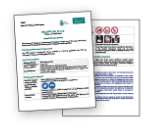 A summary is below for Refill sale:BULK AND REFILL SALES FOR CONSUMER PRODUCTS BULK AND REFILL SALES FOR CONSUMER PRODUCTS Guidance on safety & regulatory requirements2021PackagingA.I.S.E. does not support the use of inappropriate bottle/container for the bulk sale of detergents (e.g. no use of old food or drink containers) It is recommended that packaging used in bulk refill sale is empty, clean and dry before having new products decanted into it.Appropriate handlingAvoid contact with damaged skinImportant not to mix productsKeep away from children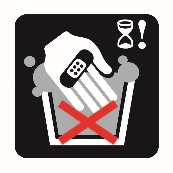 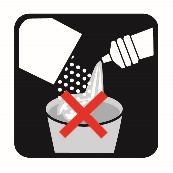 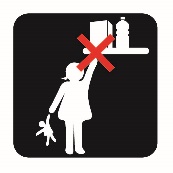 Consideration for retail staffIn general, for products which meet the criteria for classification as “hazardous”, a Safety Data Sheet (SDS) needs to be supplied. Usually for consumer products only distributors or retail shops selling the product need to be provided with an SDS.In case a product needs to be handled (e.g. decanted) by retail staff, they should have access to an SDS and information for safe use. It is key to ensure that retail or maintenance personnel are properly trained to handle the products safely in case of bulk/ refill sale through filling stations.Hygiene practicesExecution should ensure hygiene/microbial quality across the life cycle of products subject to bulk and refill sale. This may require identifying aspects of the execution that could lead to a hygiene risk (e.g. packaging cleanliness, use of appropriate dilution solvent) and taking preventative measures.